INFORMACJE UZUPEŁNIAJĄCE DO KARTY KWALIFIKACYJNEJ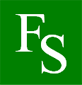 Wypoczynek letni w ramach promocji zdrowia i profilaktyki zdrowotnej został dofinansowany ze środków Funduszu Składkowego Ubezpieczenia Społecznego Rolników w kwocie 750 zł na każdego uczestnikaWARUNKI UCZESTNICTWA W WYPOCZYNKU:Uczestnik wypoczynku zobowiązany jest podporządkować się poleceniom kadry wychowawczej Podczas trwania wypoczynku, od momentu wyjazdu do powrotu, Uczestników obowiązuje całkowity zakaz spożywania alkoholu, palenia tytoniu oraz używania narkotyków, dopalaczy i innych środków odurzających. Uczestnik zobowiązany jest stosować się do postanowień przepisów i regulaminów, z którymi zostanie zapoznany w trakcie wypoczynku oraz do zachowywania się zgodnie z ogólnie przyjętymi obyczajami i zasadami.Uczestnicy nie mogą bez zgody wychowawców odłączać się od grupy, oddalać się z terenu zakwaterowania oraz miejsca prowadzenia zajęć. Cisza nocna obowiązuje w godzinach od 22.00 do 7.00, chyba że regulamin ośrodka stanowi inaczej.Organizator nie ponosi odpowiedzialności za pieniądze, dokumenty oraz inne cenne rzeczy posiadane przez Uczestników, jeśli po przybyciu do miejsca zakwaterowania nie zostały one złożone w depozycie wskazanym przez wychowawcę. Uczestnicy bez zgody i nadzoru wychowawcy nie mogą korzystać ze sprzętu sportowego, pływającego i kąpieliska.Uczestnicy zobowiązani są do użytkowania przekazanego do ich dyspozycji sprzętu rekreacyjno-sportowego zgodnie z jego przeznaczeniem, poszanowania tego sprzętu i utrzymania porządku na terenie ośrodka. Rodzice lub opiekunowie są odpowiedzialni materialnie za szkody wyrządzone przez dziecko. W stosunku do Uczestników nie przestrzegających regulaminu organizator zastrzega sobie prawo do zastosowania środków dyscyplinujących takich jak np: upomnienie, powiadomienie rodziców, powiadomienie szkoły. Poważne naruszenie zasad, w tym: spożywanie alkoholu, używanie narkotyków lub sprowadzanie zagrożenia dla bezpieczeństwa własnego lub innych uczestników grozi wydaleniem z wypoczynku bez zwrotu kosztów za niewykorzystane dni pobytu. W takim przypadku kosztami strat, transportu oraz opieki w czasie podróży zostaną obciążeni rodzice/opiekunowie.Uwaga:Rodzice zobowiązani są do punktualnego przyprowadzenia Uczestnika na miejsce wyjazdu oraz do odebrania go po powrocie z miejsca zbiórki (dziecko nie może samo wracać do domu).Prosimy zaopatrzyć dziecko w potrzebne wyposażenie tj. odpowiednią ilość bielizny osobistej, podkoszulki, ciepły sweter, strój kąpielowy, 2 pary spodni, płaszcz przeciwdeszczowy, nakrycie głowy, buty na zmianę, kapcie, środki higieny osobistej, podręczny plecak, legitymację szkolną a w przypadku wyjazdów zagranicznych – paszport lub dowód osobisty.Na drogę prosimy przygotować kanapki z produktów trwałych np. z żółtym serem, do picia wodę niegazowaną.Oświadczamy, że zapoznaliśmy się z powyższymi warunkami.…………………………………………………                          ……………………………………………………………………                            ……………………………………………………………………                   (data)                                                    (podpis rodziców/opiekunów)                                    (podpis uczestnika wypoczynku)Stwierdzam, że podałam(em) wszystkie znane mi informacje o dziecku, które mogą pomóc w zapewnieniu właściwej opieki dziecku w czasie wypoczynku. Przyjmuję na siebie odpowiedzialność za skutki wszystkich znanych mi, a nie ujawnionych chorób dziecka. Wyrażam zgodę na ewentualne zabiegi i leczenie szpitalne w stanach zagrażających zdrowiu lub życiu dziecka.…………………………………………………………….…………                                     …………………………...……………………………………….……………………………………………….                         ( miejscowość, data)                                                                                       (podpis rodziców /opiekunów) Wyrażam zgodę na gromadzenie, przetwarzanie i przekazywanie danych osobowych moich i dziecka oraz ich wprowadzanie do systemów informatycznych do celów niezbędnych do realizacji zadania, monitoringu, ewaluacji i kontroli (zgodnie z ustawą z dnia 29.08.1997r. o ochronie danych osobowych Dz. U. z 2015r.  poz. 2135 z późn. zm.). Przysługuje mi prawo wglądu do danych moich i dziecka oraz ich poprawiania.…………………………………………………………….…………                                     …………………………...……………………………………….……………………………………………….                        ( miejscowość, data)                                                                                        (podpis rodziców /opiekunów) KARTA KWALIFIKACYJNA UCZESTNIKA WYPOCZYNKUI. INFORMACJE DOTYCZĄCE WYPOCZYNKU1. Forma wypoczynku1): X  kolonia   zimowisko   obóz    biwak     półkolonia   inna forma wypoczynku ……….………………………………………….……                                                                       (proszę podać formę)2. Termin wypoczynku  ……………………….……………..  -  ……….…………………………………….3. Adres wypoczynku, miejsce lokalizacji wypoczynku …………………………………………....……………………………………………………………………………………………………..………………………………………………………....……………………………………………………………………………………………………..…………… Trasa wypoczynku o charakterze wędrownym2) …………………………………………....………………………………nie dotyczy ………………………………………………..………………………………………………………....…………………………………………………………………………………………………..…………… Nazwa kraju w przypadku wypoczynku organizowanego za granicą ……………nie dotyczy ……..………………………………………………………………………………….                                                    …………………………………………………………………………………………(miejscowość, data)                                                                                          (podpis organizatora wypoczynku)II. INFORMACJE DOTYCZĄCE UCZESTNIKA WYPOCZYNKUImię (imiona) i nazwisko ………………………………………………………..…………………………………………………………………………………2. Imiona i nazwiska rodziców ………………………………………………….…………………………………..……….……………………………………………………………………………………………….…………………………………..……………………………………………………..3. Rok urodzenia:     ………………………………………………….…………………………………..………………………..4. Adres zamieszkania  ……………..…………………………………………………………………………………………...5. Adres zamieszkania lub pobytu rodziców3)…………………………………………………………..…………………………………………………………………………………6. Numer telefonu rodziców lub numer telefonu osoby wskazanej przez pełnoletniego uczestnika wypoczynku, w czasie trwania wypoczynku ……………………..….………..…..………….….   ………..……….…………………………………….………………………………………………………………………………….  ………..……….……………………..…………………………………………………………………………………………………7. Informacja o specjalnych potrzebach edukacyjnych uczestnika wypoczynku, w szczególności o potrzebach wynikających z niepełnosprawności, niedostosowania społecznego lub zagrożenia niedostosowaniem społecznym ………………………………………………………………………………………………………………………………………………………………………………………………………………………………………………………………………………………………………….……………………………………………………………………………………………………..…………….……8. Istotne dane o stanie zdrowia uczestnika wypoczynku, rozwoju psychofizycznym i stosowanej diecie (np. na co uczestnik jest uczulony, jak znosi jazdę samochodem, czy przyjmuje stale leki i w jakich dawkach, czy nosi aparat ortodontyczny lub okulary) ……………………..……………………………………………………………………………………………………………………………………………………………………………………………………………………………………………………………...………………………………………………………………………………………………………………………………………...o szczepieniach ochronnych (wraz z podaniem roku lub przedstawienie książeczki zdrowia z aktualnym wpisem szczepień):tężec ................................................................................ błonica ............................................................................. dur .................................................................................. inne: ................................................................................................................................................................................................................................................................numer PESEL uczestnika wypoczynku  Wyrażam zgodę na przetwarzanie danych osobowych zawartych w karcie kwalifikacyjnej na potrzeby niezbędne do zapewnienia bezpieczeństwa i ochrony zdrowia uczestnika wypoczynku (zgodnie z ustawą z dnia 29 sierpnia 1997 r. o ochronie danych osobowych (Dz.U. z 2015r. poz. 2135, z późn.zm.)).…………………………………………………………….…………                                                            ………………………………………………………….……………………………………………….                            ( data)                                                               (podpis rodziców /pełnoletniego uczestnika wypoczynku)III. DECYZJA ORGANIZATORA WYPOCZYNKU O ZAKWALIFIKOWANIU UCZESTNIKA WYPOCZYNKU DO UDZIAŁU W WYPOCZYNKUPostanawia się1):Zakwalifikować i skierować uczestnika na wypoczynekOdmówić skierowania uczestnika na wypoczynek ze względu: …………………………………………....……………………………………………………………….………………………………………………………………………………....………………………………………………………………………….………………………………………………………………………………………….                                                  ……………………………………………………………………………………………………                                     (data)                                                                                                      (podpis organizatora wypoczynku)IV. POTWIERDZENIE PRZEZ KIEROWNIKA WYPOCZYNKU POBYTU UCZESTNIKA WYPOCZYNKU W MIEJSCU WYPOCZYNKUUczestnik przebywał ...............................................................................................................
                                                                                                                                              (adres miejsca wypoczynku)od dnia (dzień, miesiąc, rok) ……………….…………. do dnia (dzień, miesiąc, rok) …………..…..………………………………………………………………………….                                                  ……………………………………………………………………………………………………                                     (data)                                                                                                      (podpis kierownika wypoczynku)                                                          V. INFORMACJA KIEROWNIKA WYPOCZYNKU O STANIE ZDROWIA UCZESTNIKA WYPOCZYNKU W CZASIE TRWANIA WYPOCZYNKU ORAZ O CHOROBACH PRZEBYTYCH W JEGO TRAKCIE....................................................................................................................................................................................................................................................................................................................................................................................................................................................................................................................................................................................................……………………………………………………………….                                                  ……………………………………………………………………………………………………                                     (miejscowość, data)                                                                                                      (podpis kierownika wypoczynku)                                                          VI. INFORMACJE I SPOSTRZEŻENIA WYCHOWAWCY WYPOCZYNKU DOTYCZĄCE UCZESTNIKA WYPOCZYNKU.......................................................................................................................................................................................................................................................................................................................................................................................................................................................................................................................................................................................................................................................................................................................................……………………………………………………………….                                                  ……………………………………………………………………………………………………                                     (miejscowość, data)                                                                                                      (podpis wychowawcy wypoczynku)                                                          Właściwe zaznaczyć znakiem „X”.W przypadku wypoczynku o charakterze wędrownym.W przypadku uczestnika niepełnoletniego.